Mikuláš„Zima, zima tu je,sniežik poletuje.Stromy, domy, stromy, domy,bielym zahaľuje“   - takúto krásnu pieseň zaspievali detičky dňa 7.12.2020 Mikulášovi, ktorý zavítal do našej MŠ. Mikuláš bol veľmi rád, pretože ho privítalo až 16 detičiek z 18, zarecitovali mu a zaspievali. Každý dostal od Mikuláša veľký balíček plný dobrôt. 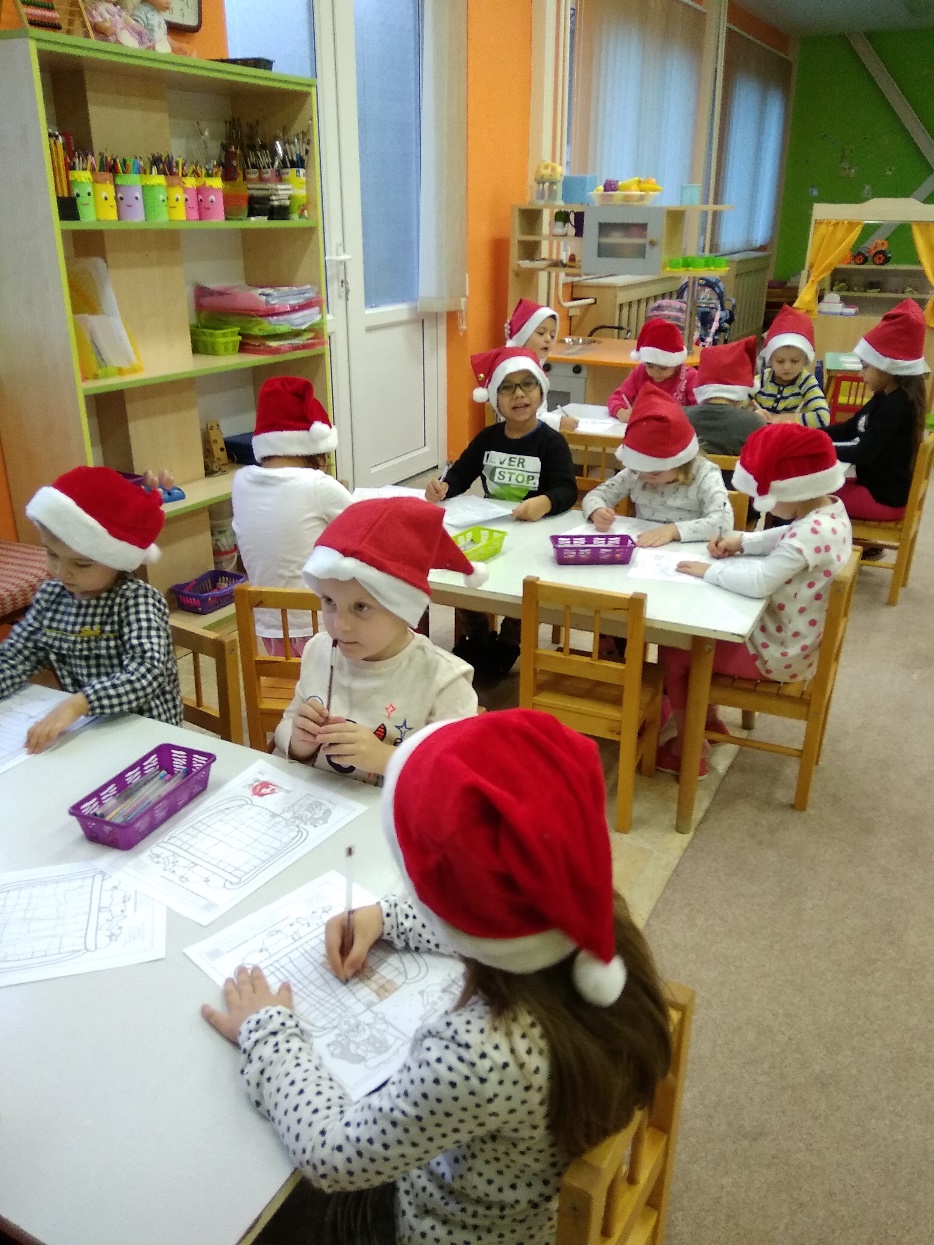 V krásnych čiapočkách sme čakali na Mikuláša. 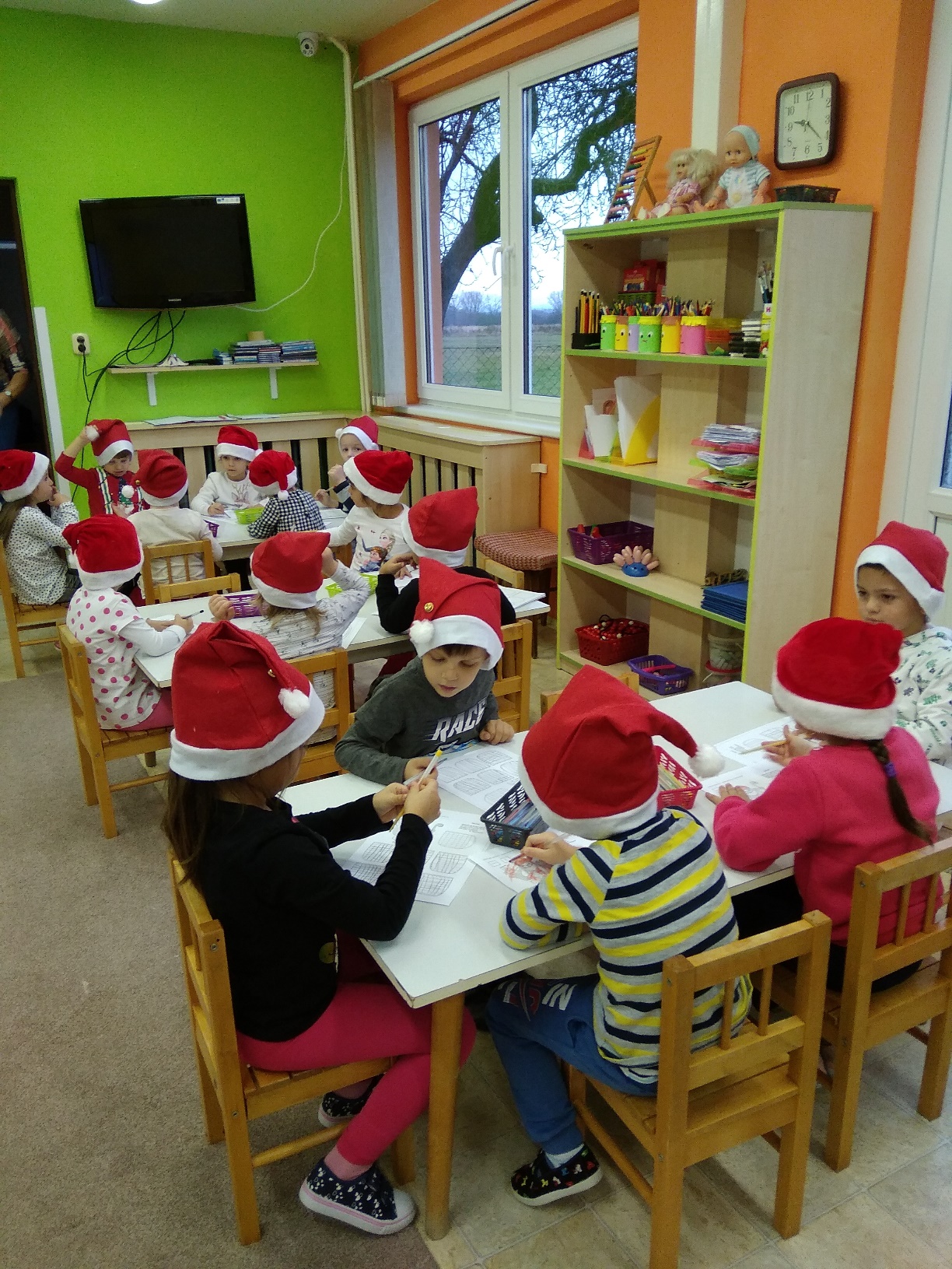 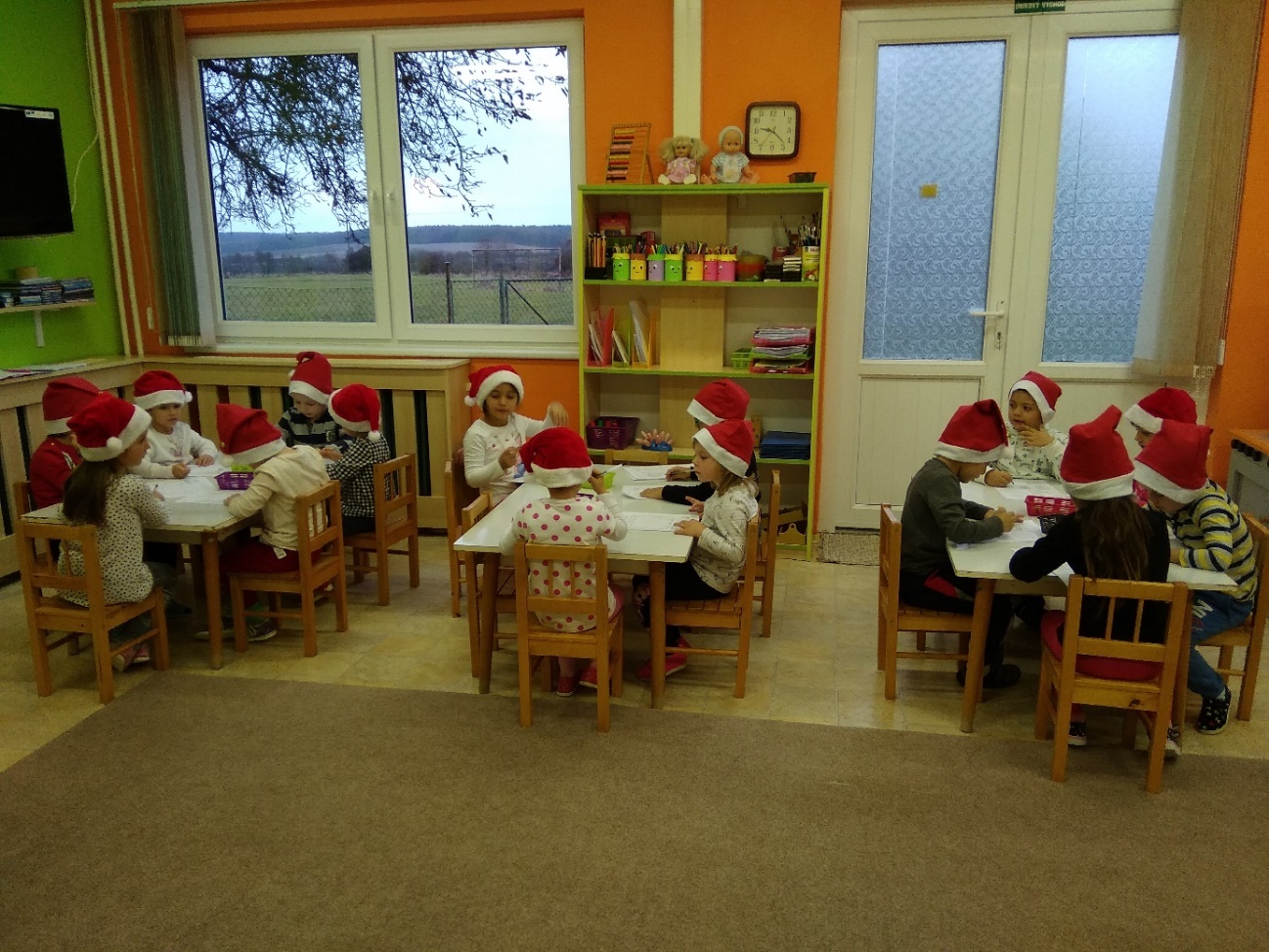 Nakreslili sme mu pár obrázkov – koše plné dobrôt.Taká plná škôlka! Dobrá nálada a radosť sa dali krájať.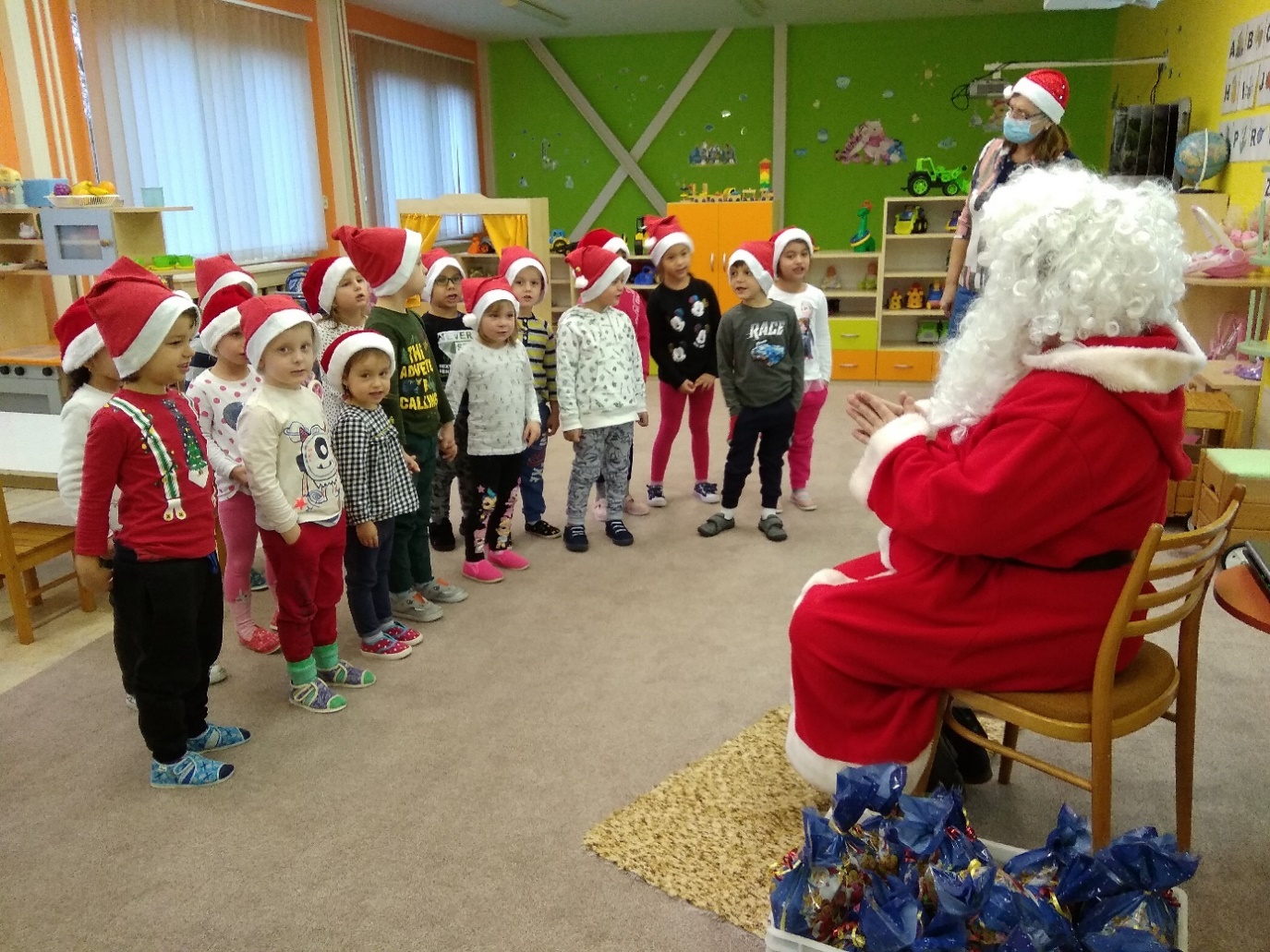 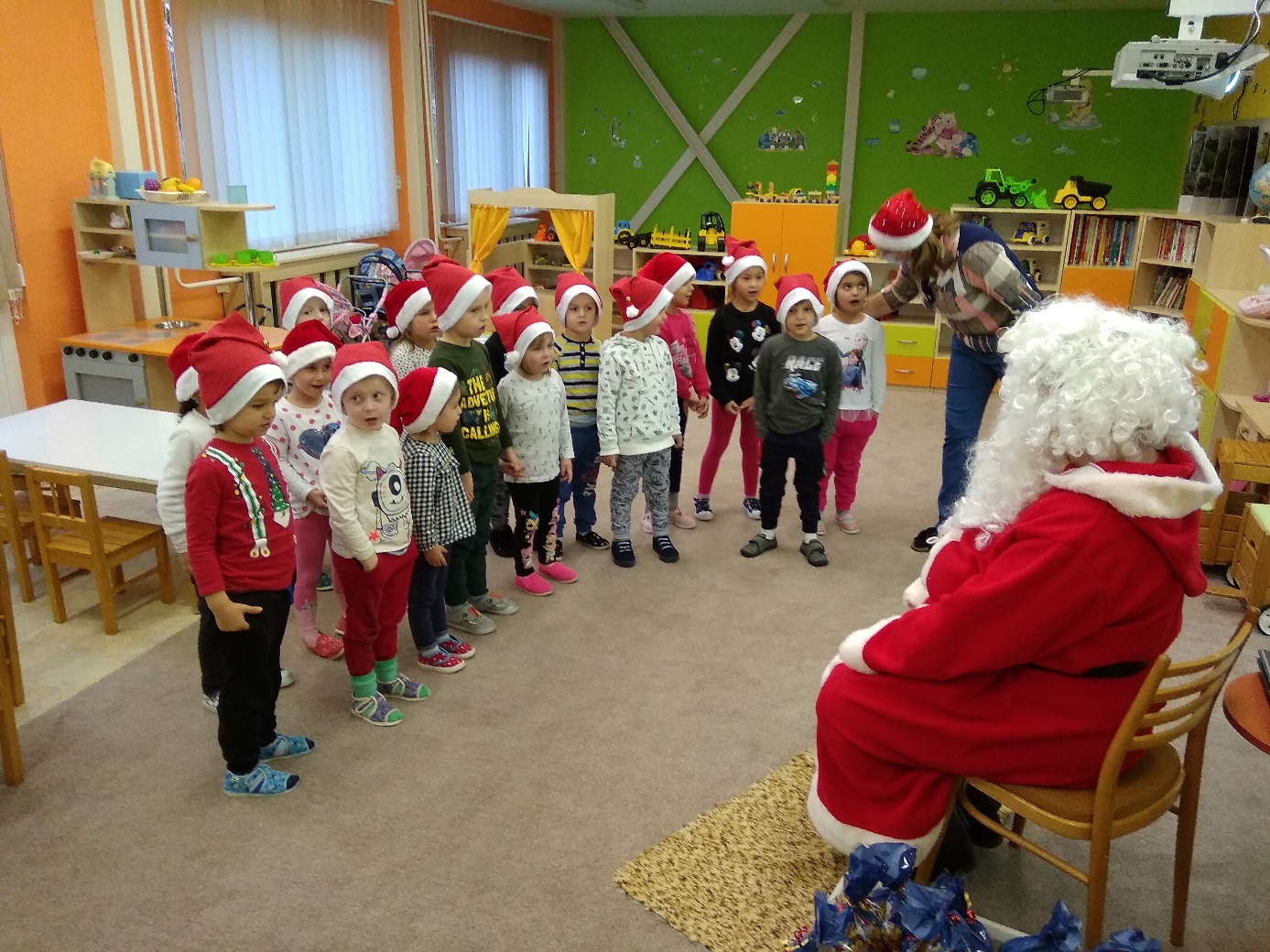 Mikuláš je tu! Zaspievali sme mu a zarecitovali. Mikuláš nám aj zatlieskal a pochválil.Saška
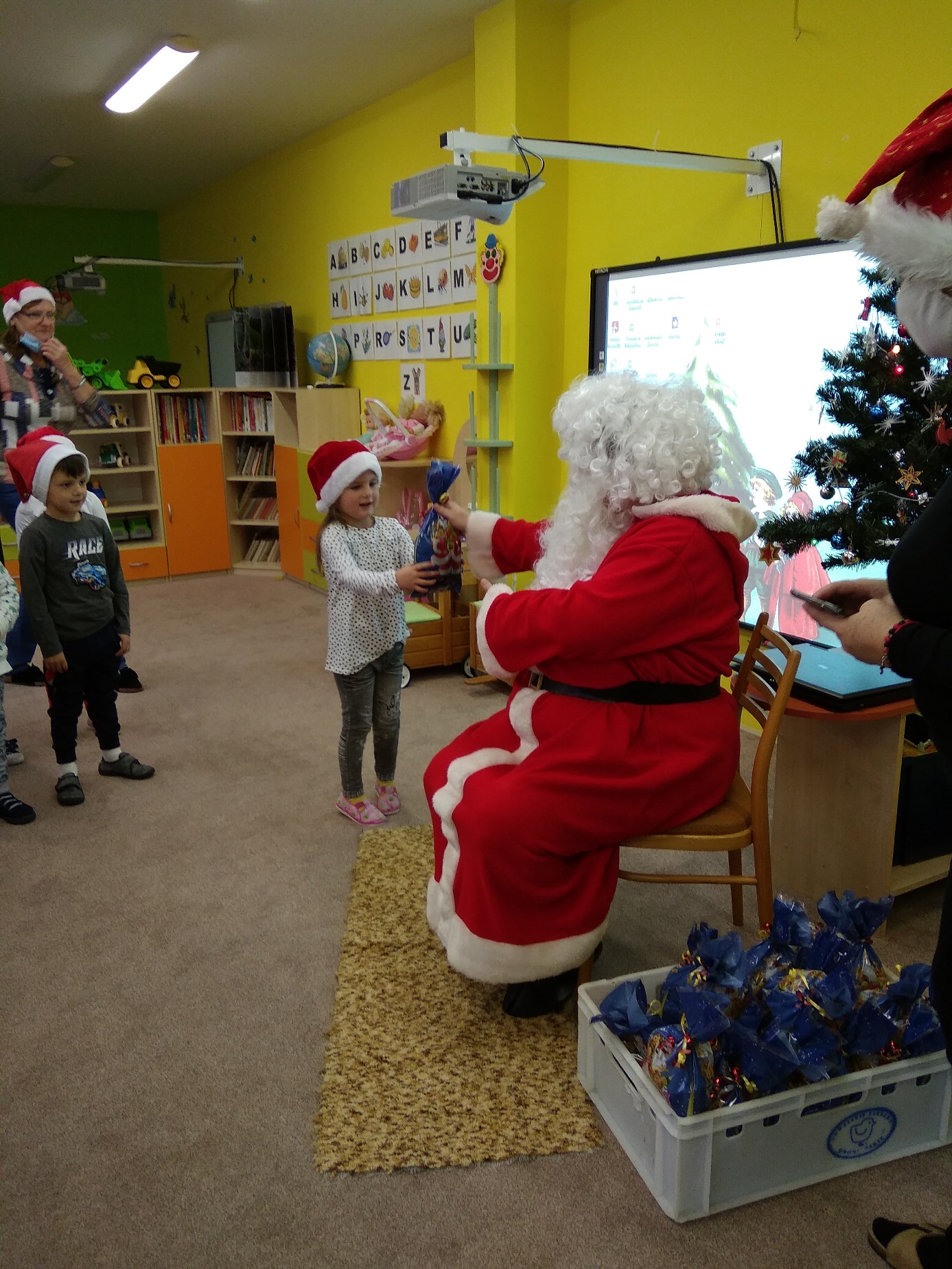 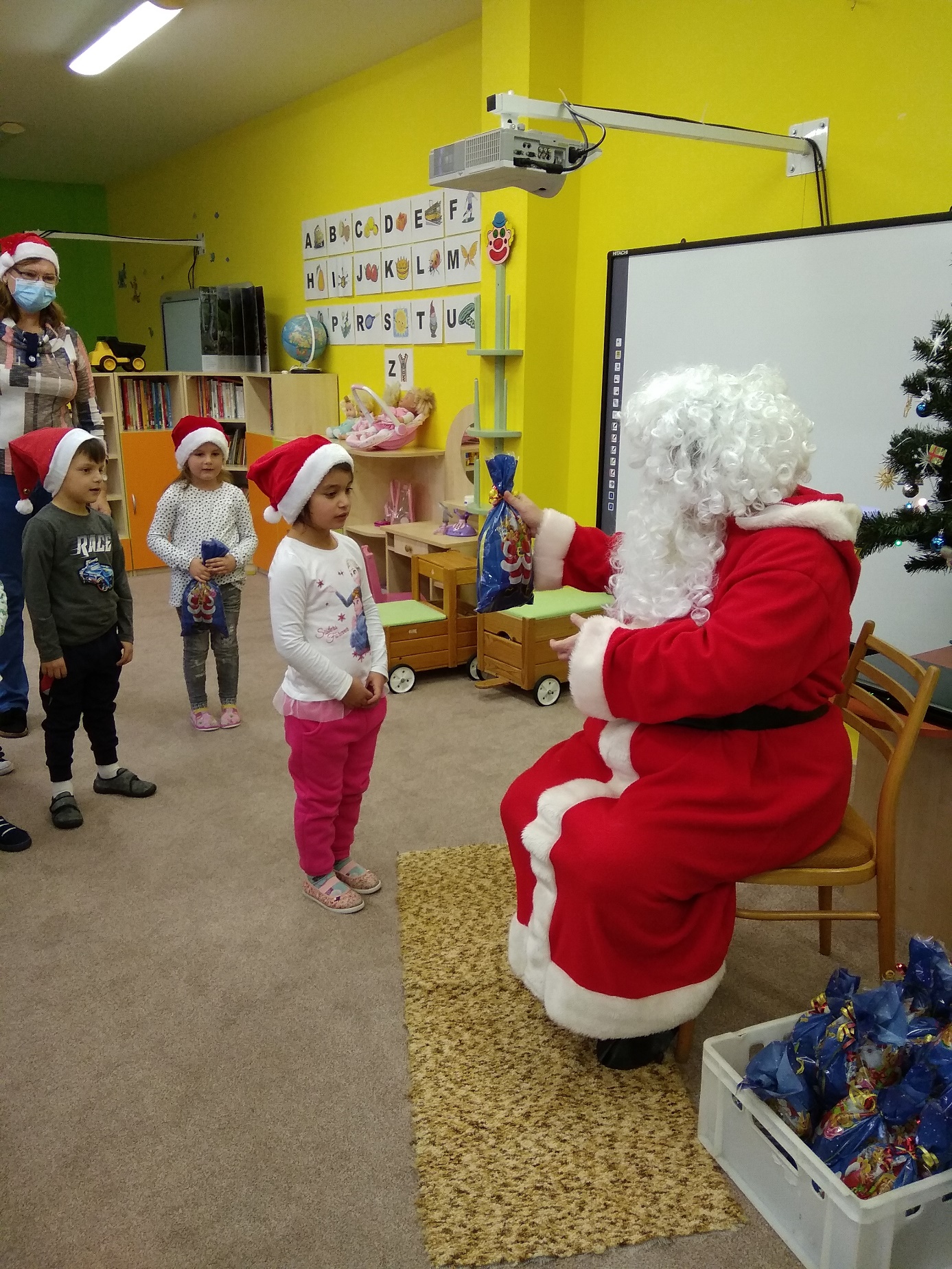 Jolanka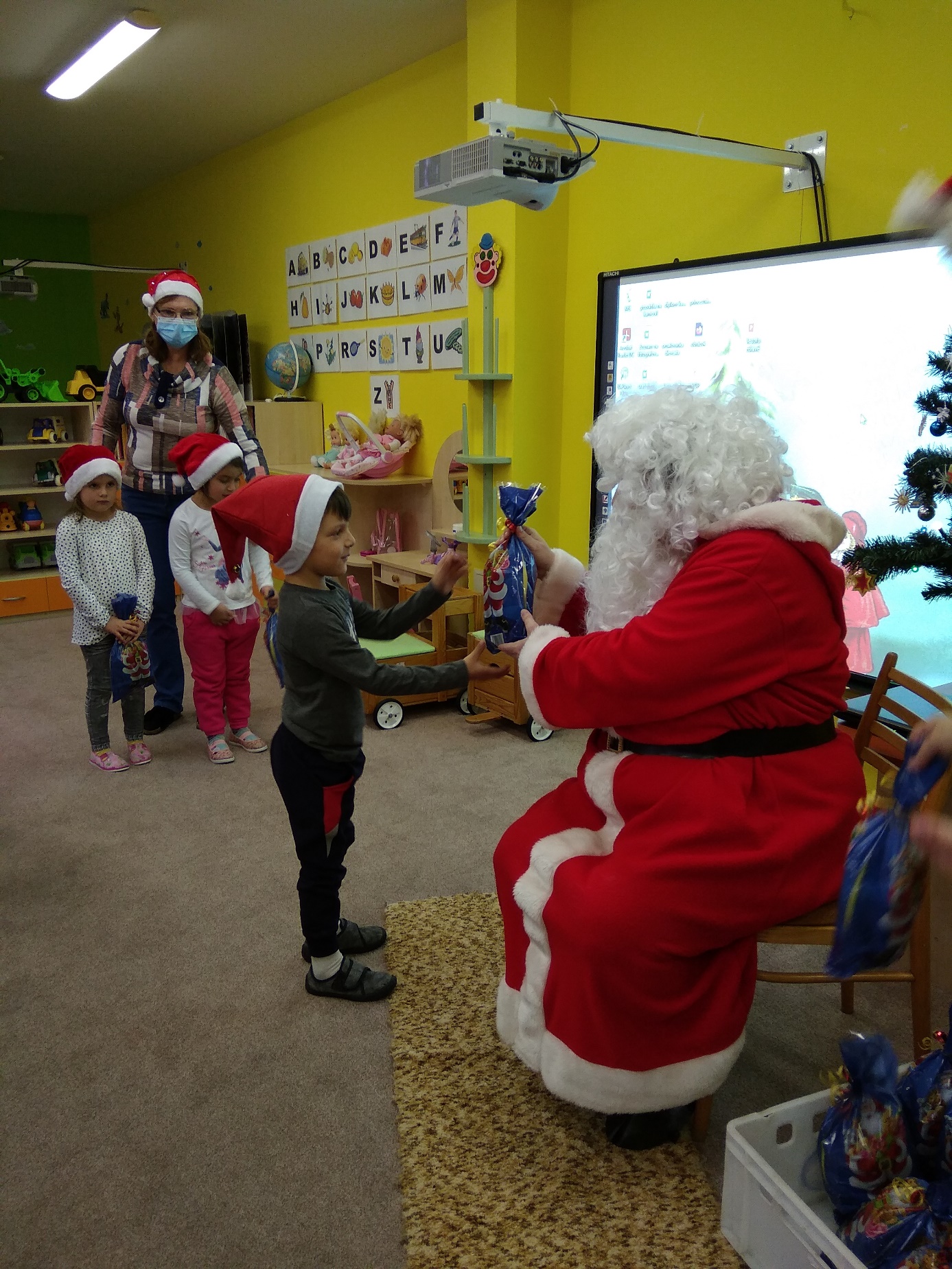 Števko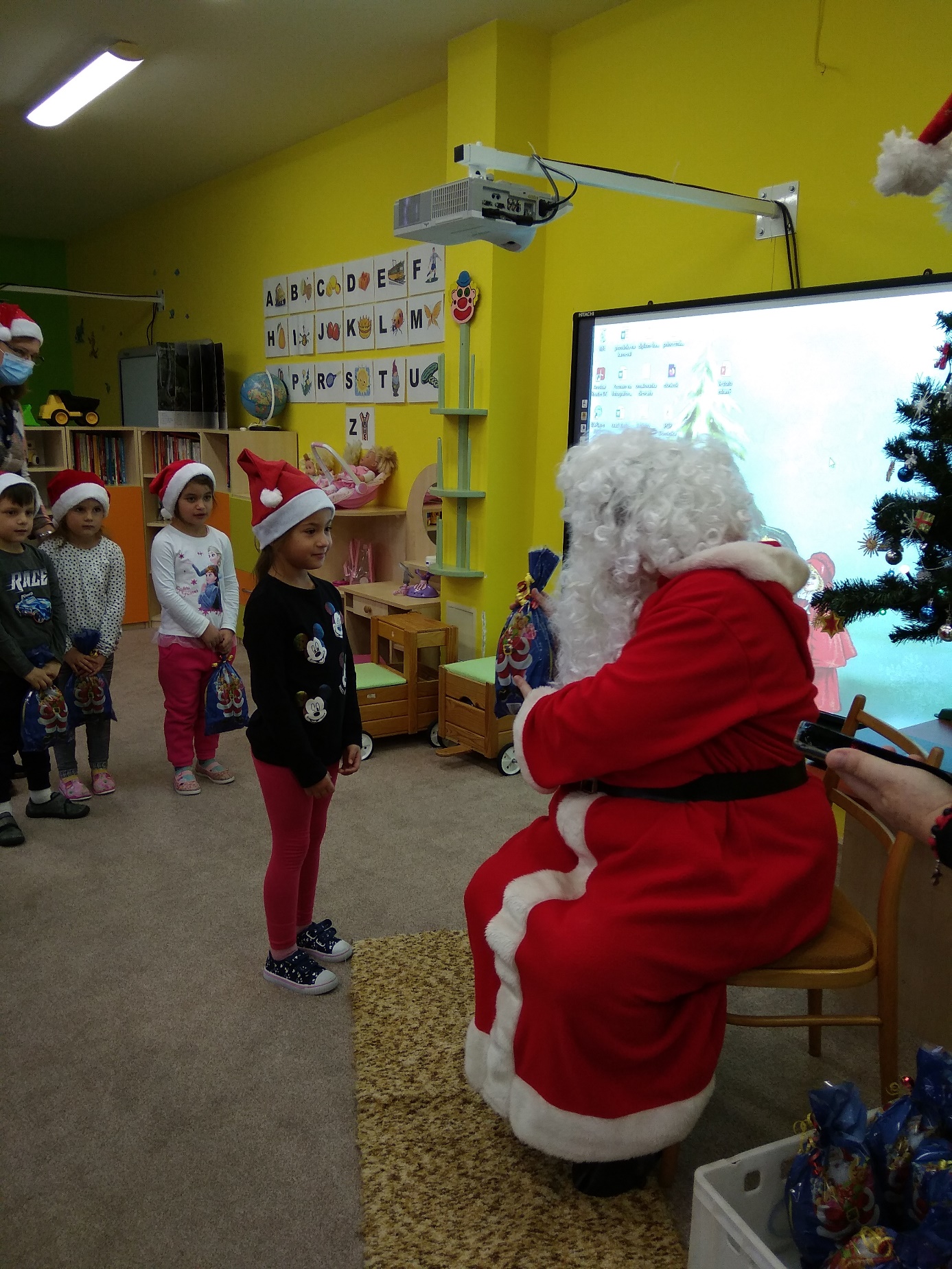 Nelka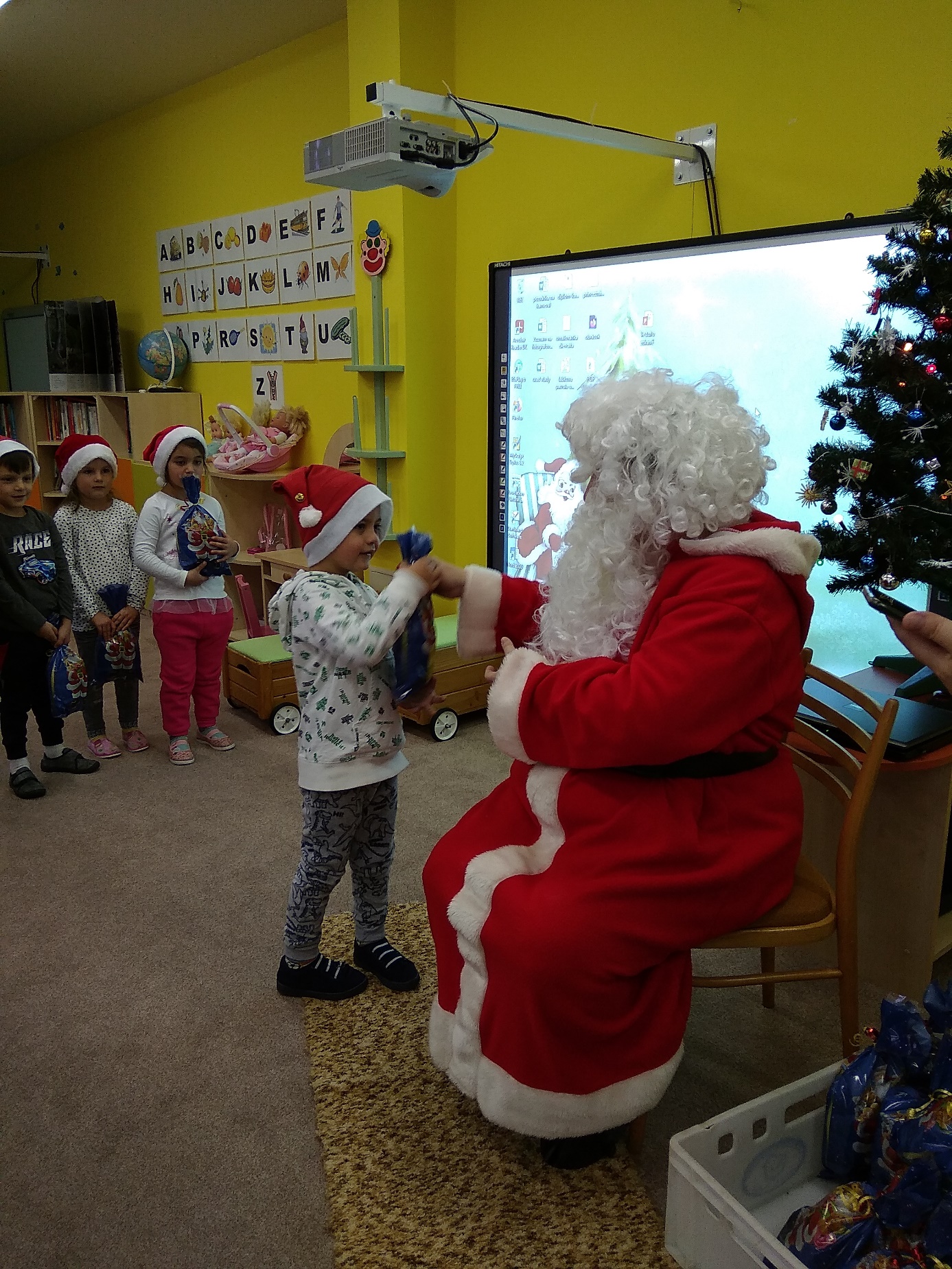 Árpika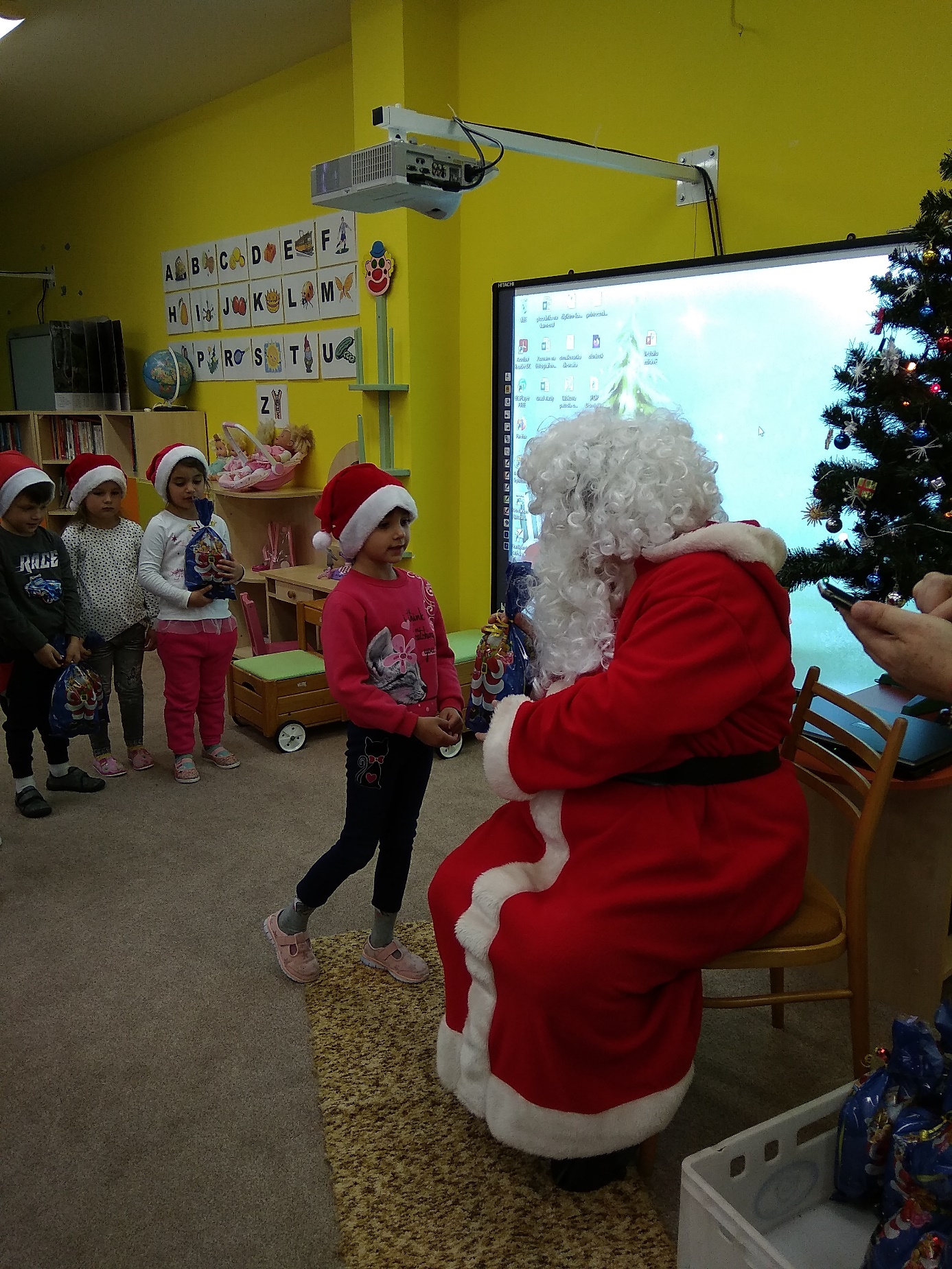 Ketrinka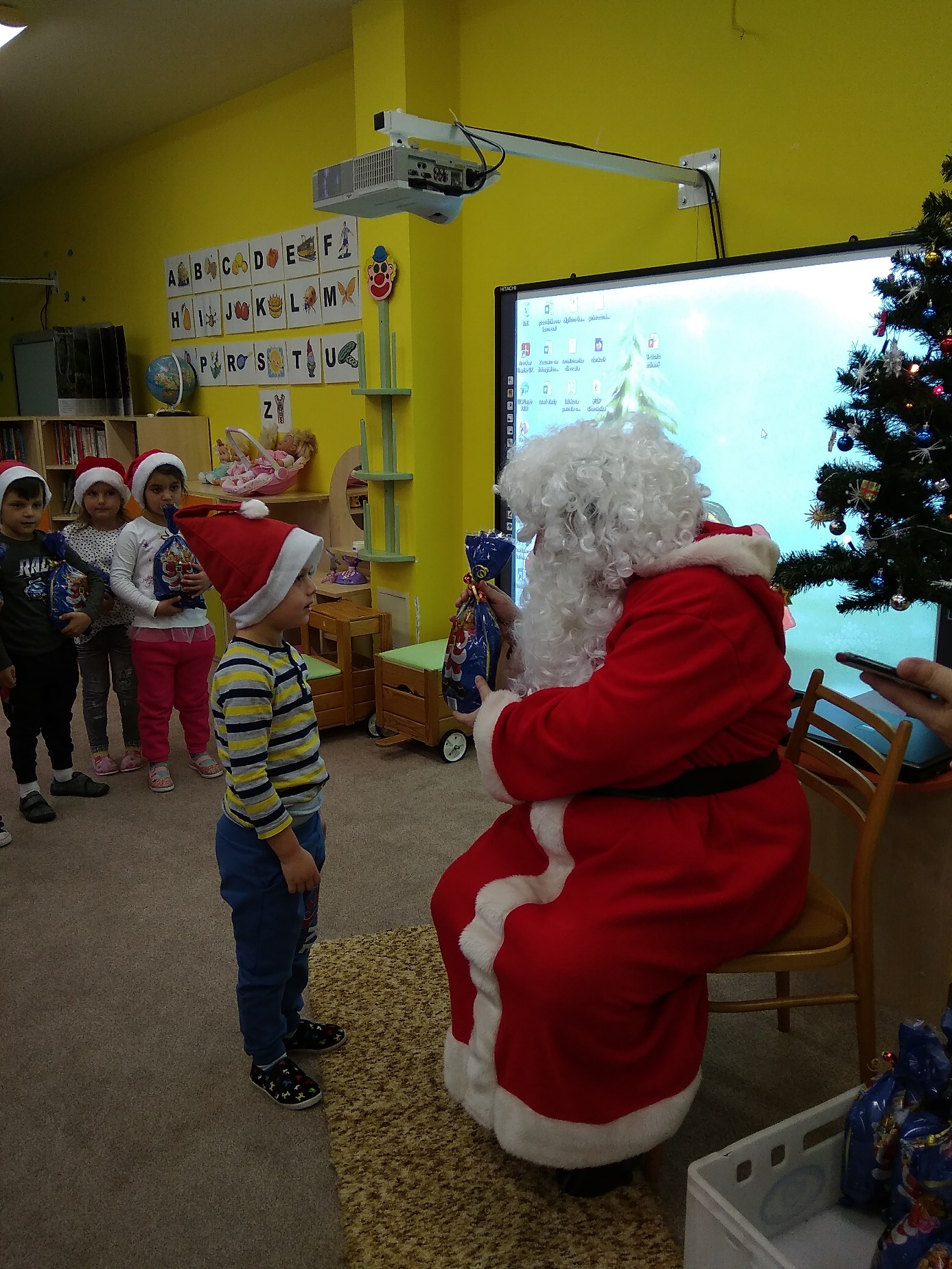 Damiánko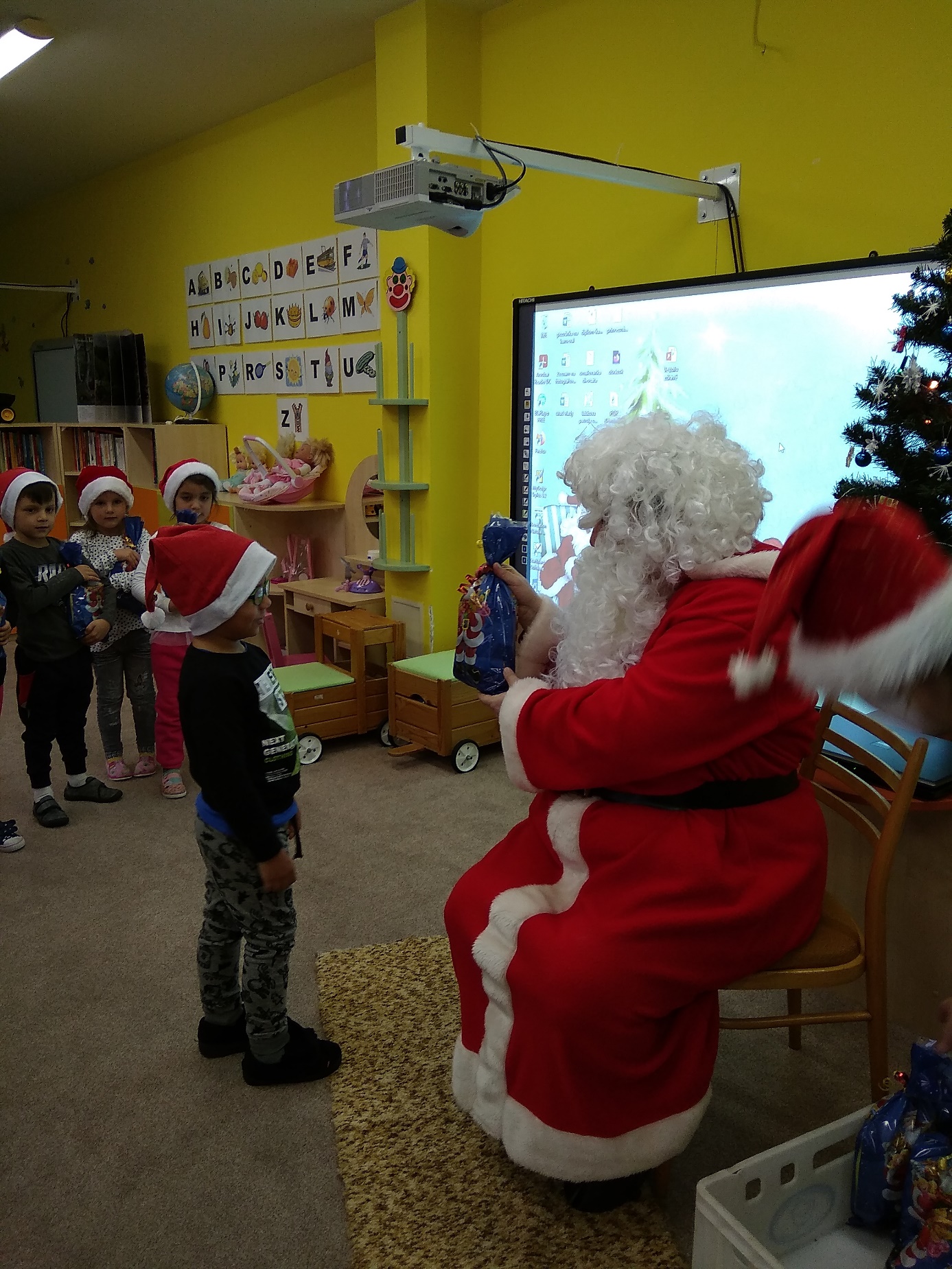 Vladko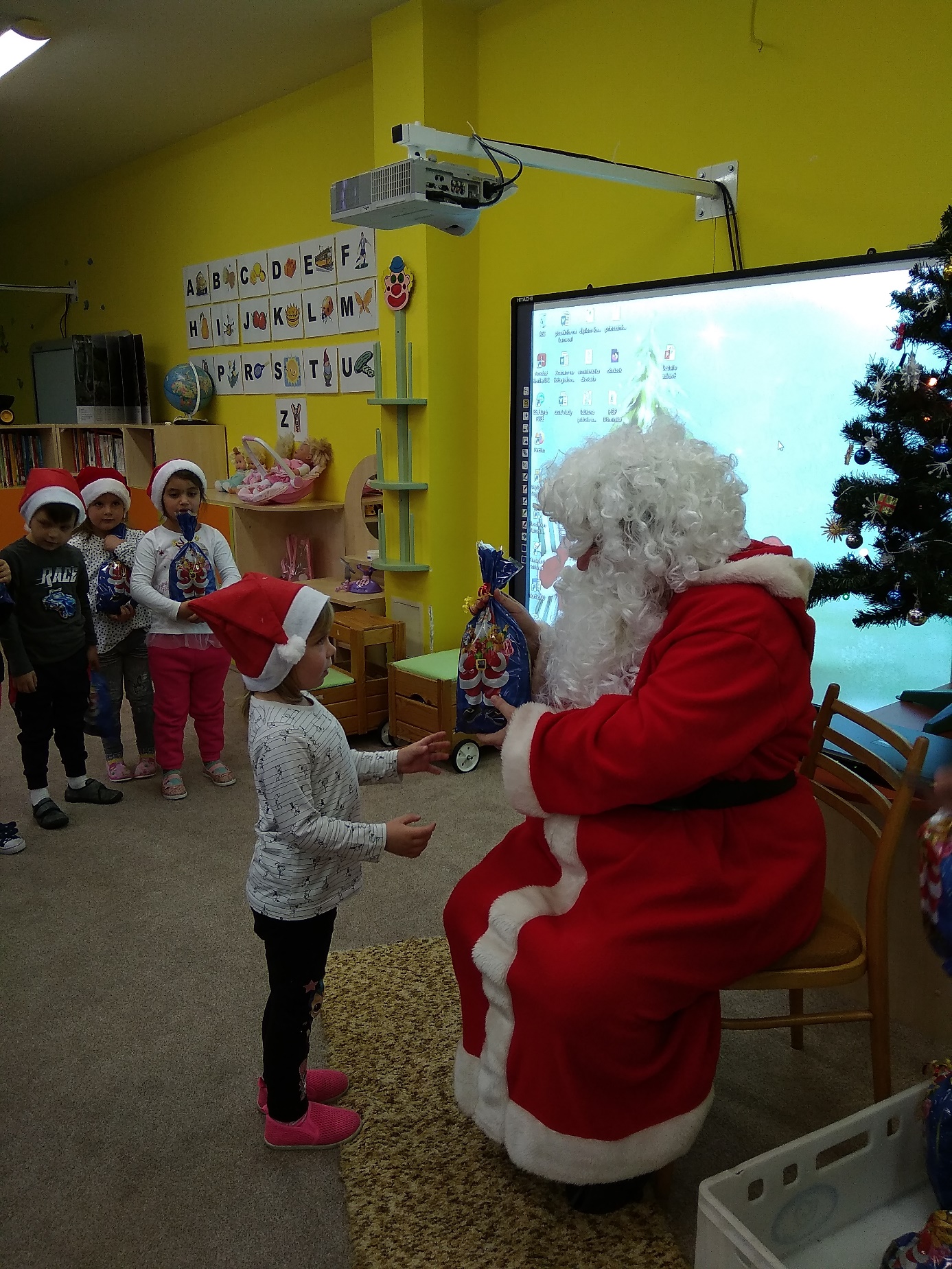 Ellinka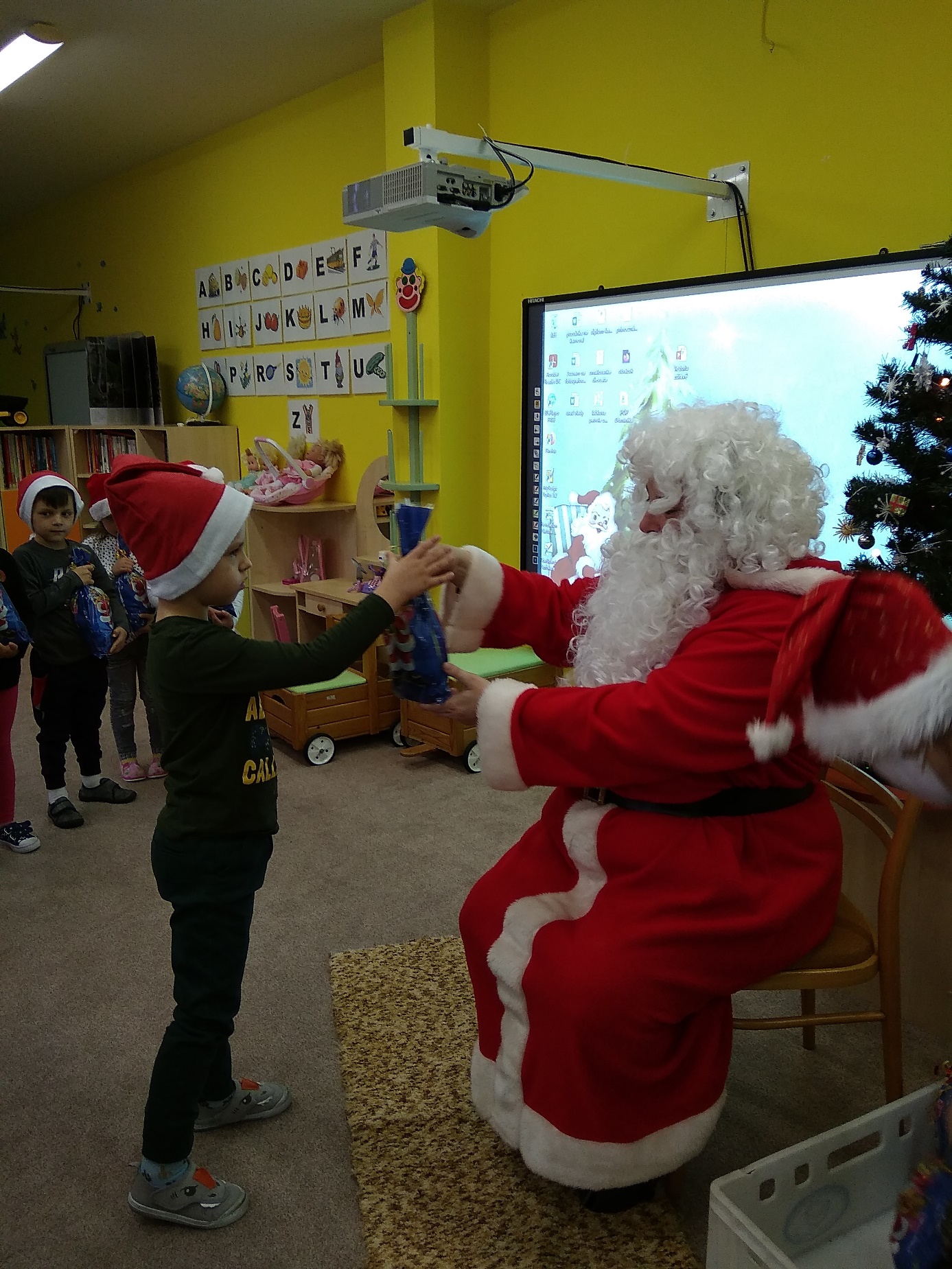 Filipko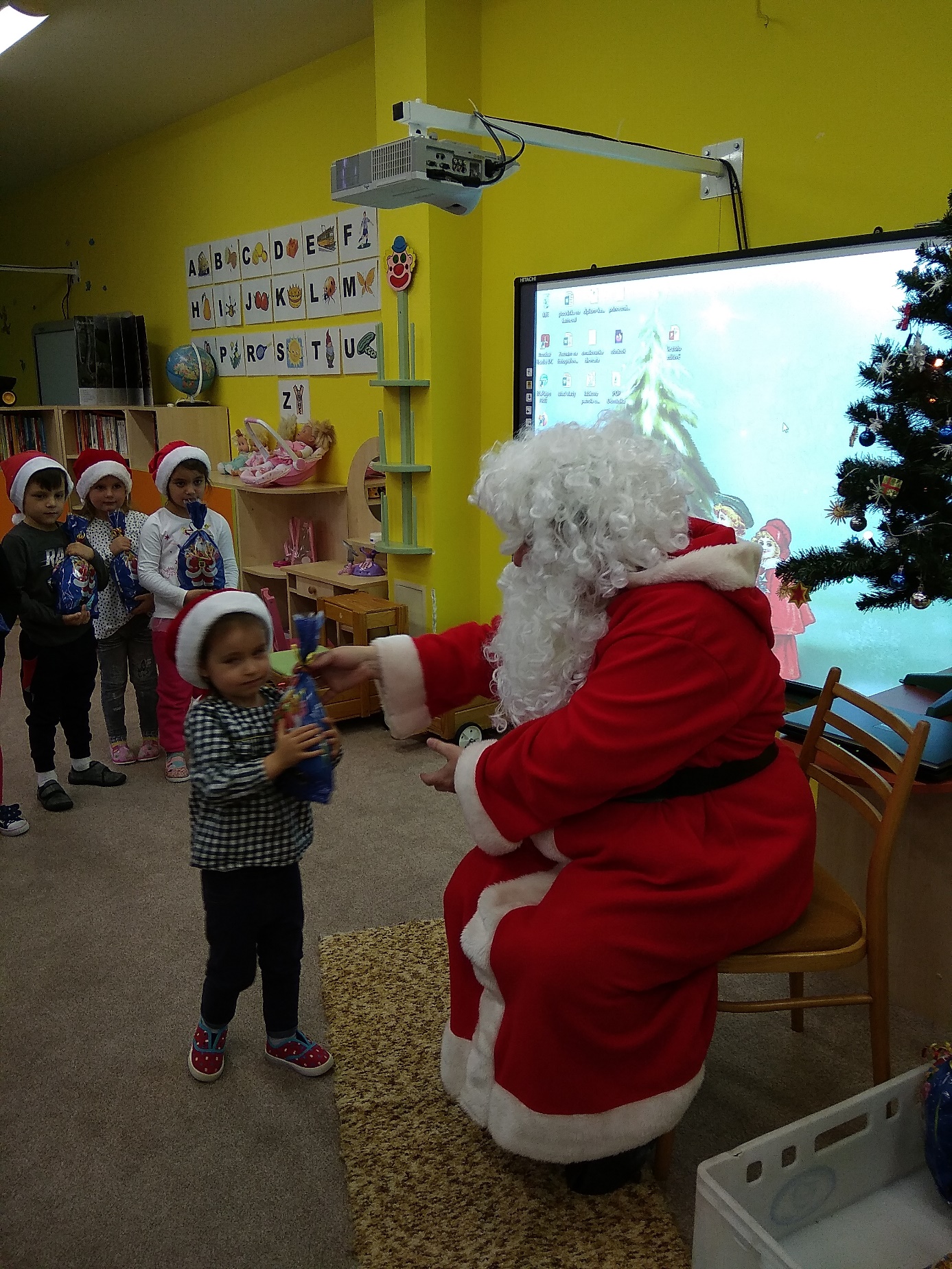 Žofka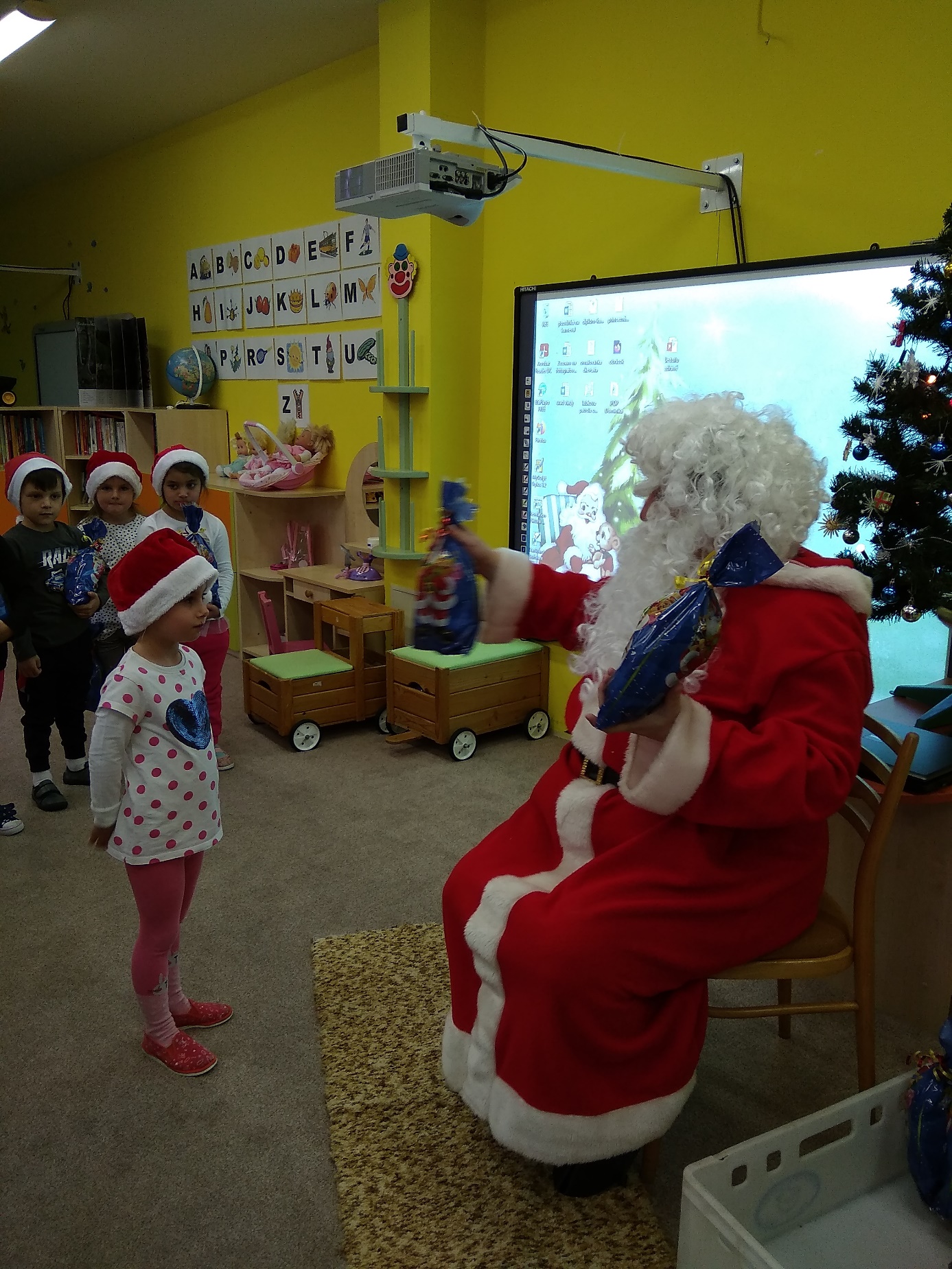 Lianka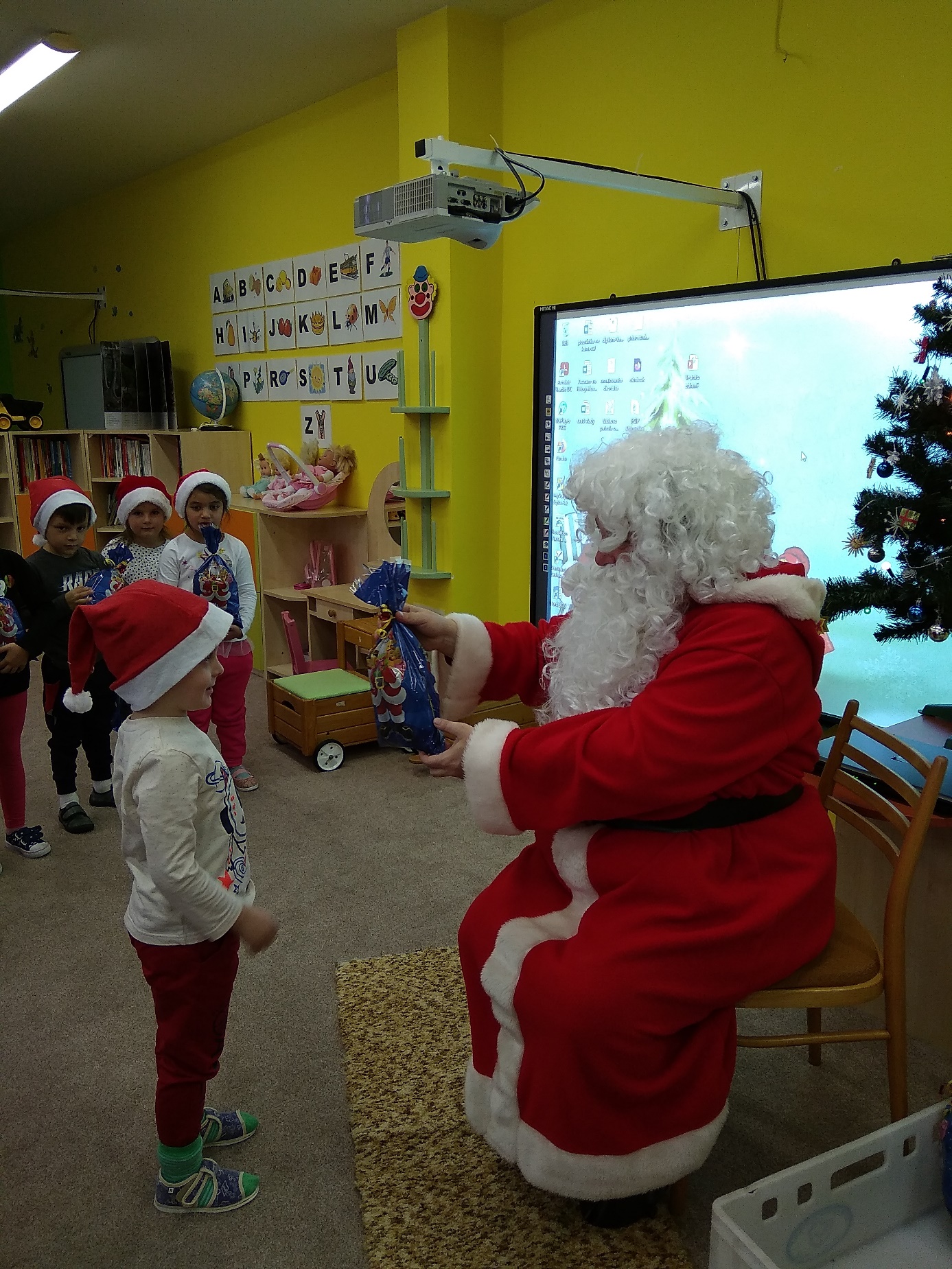 Paľko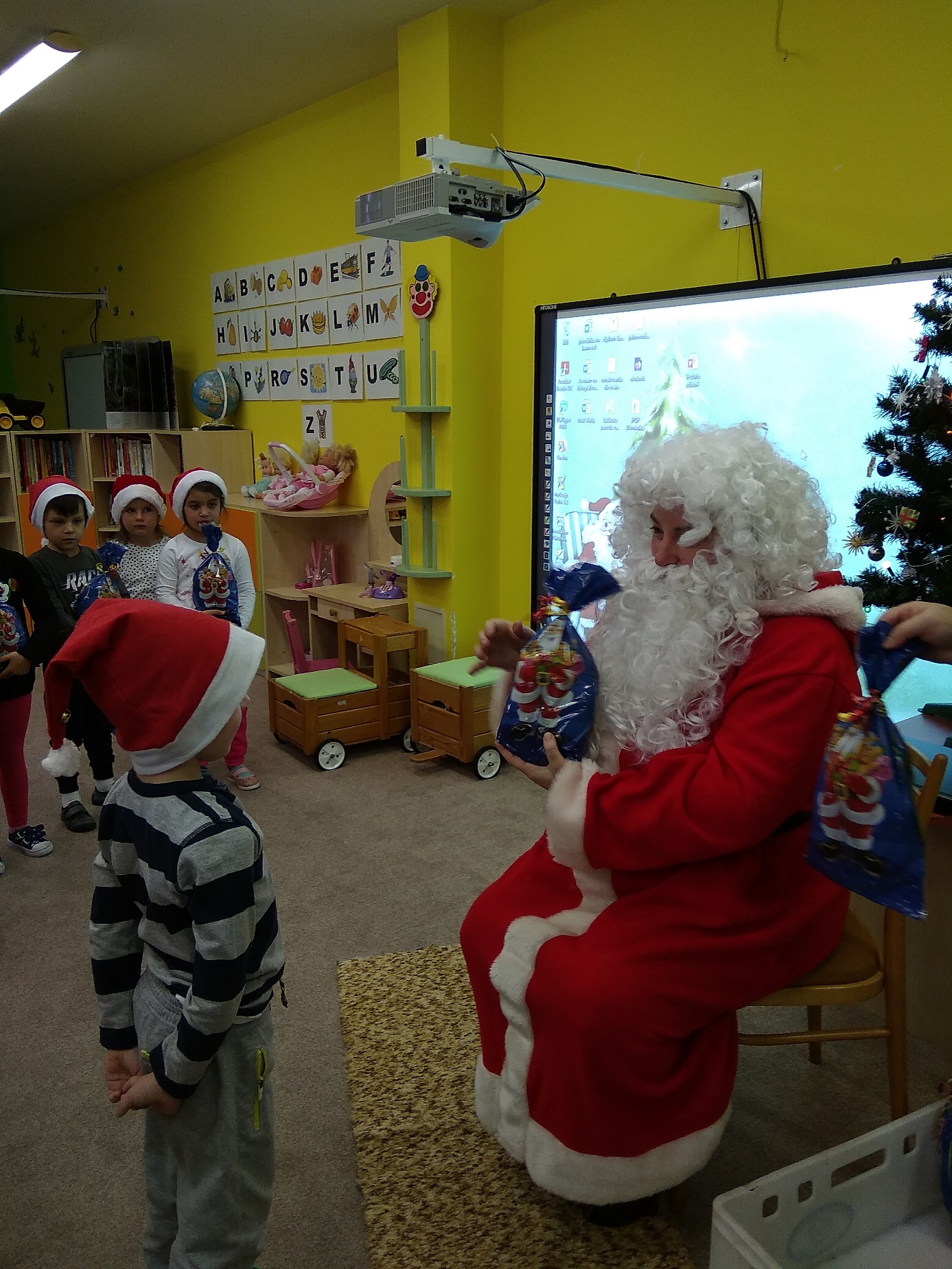 Danielko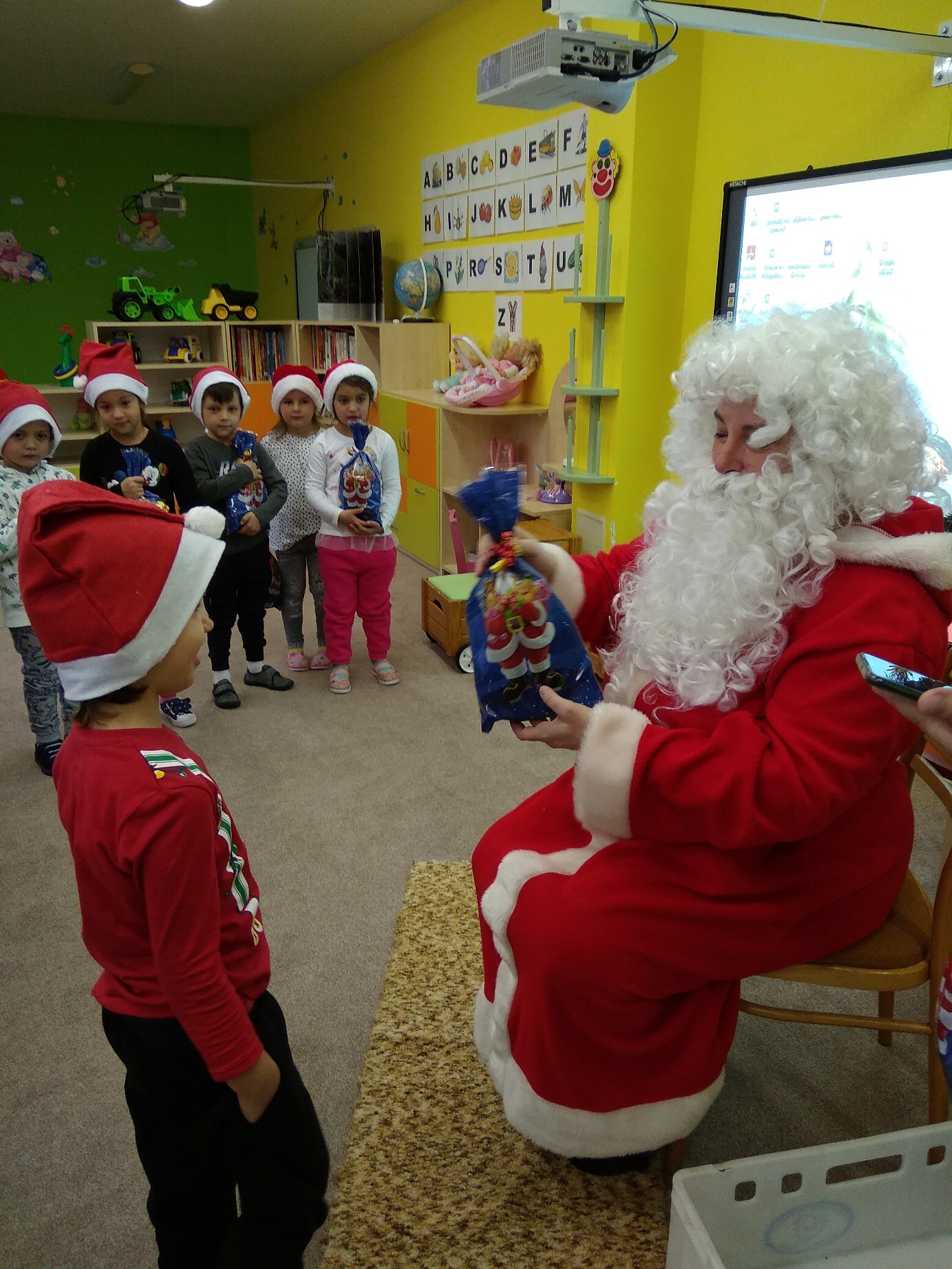 Igorko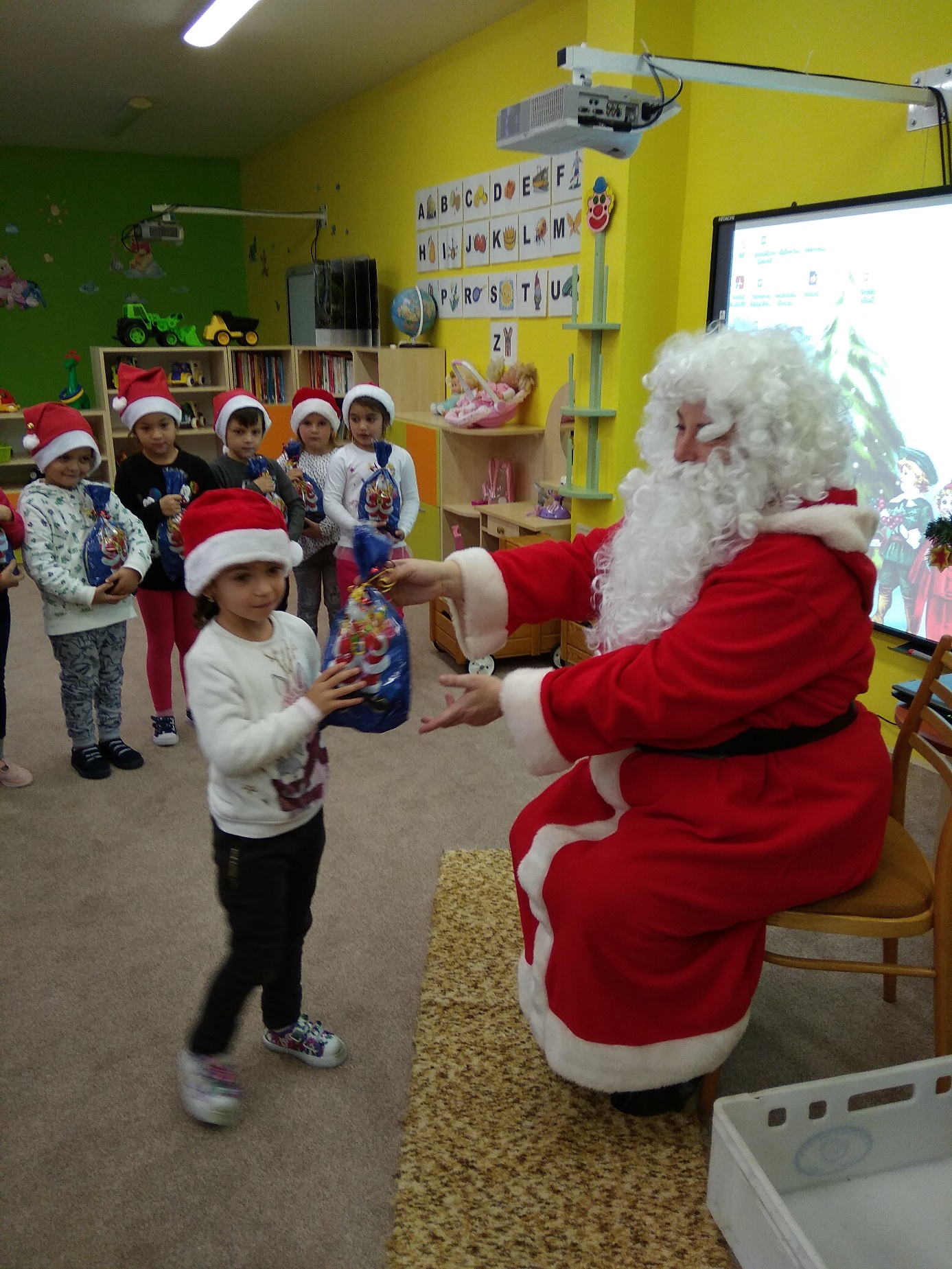 Dianka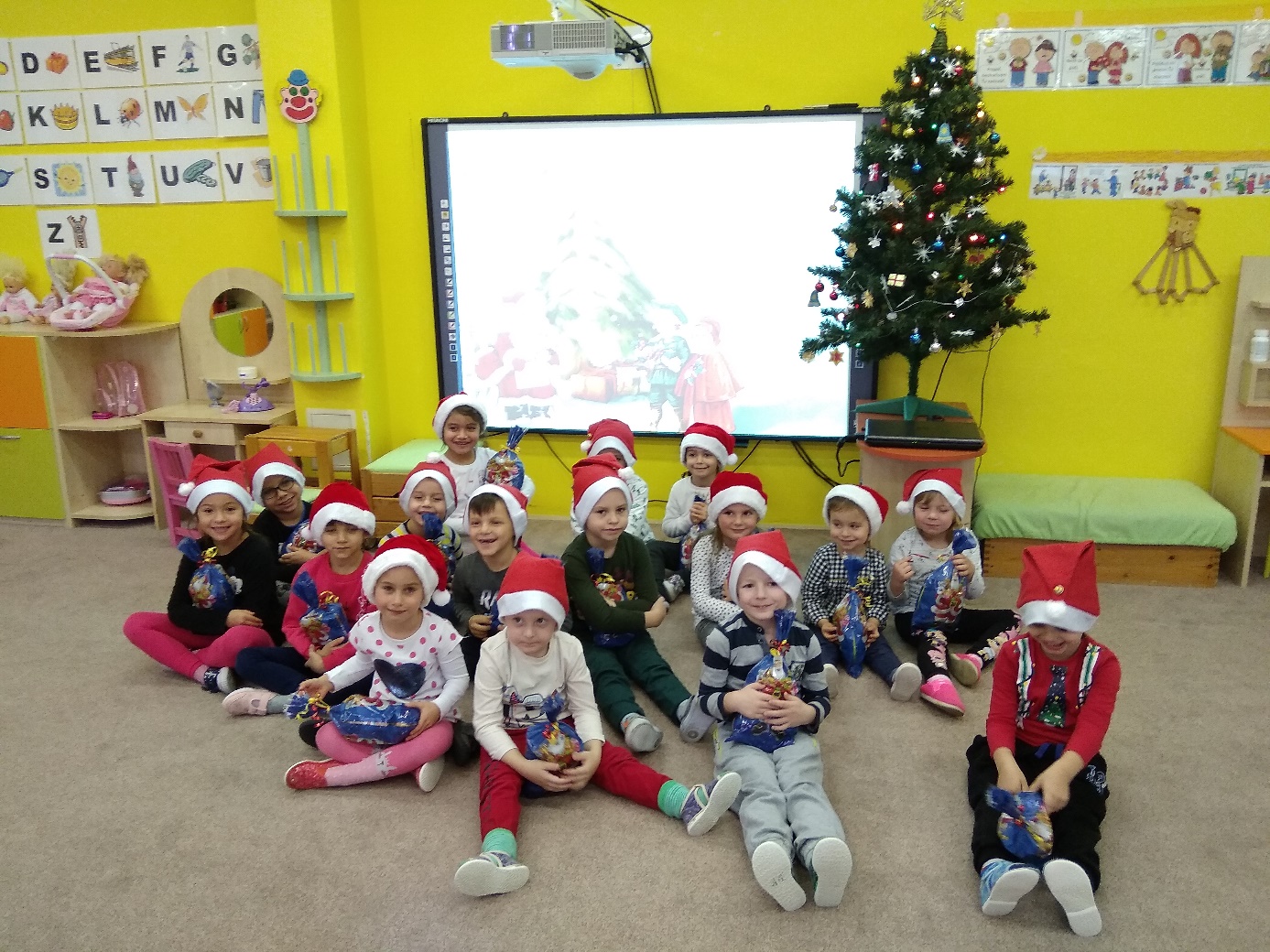 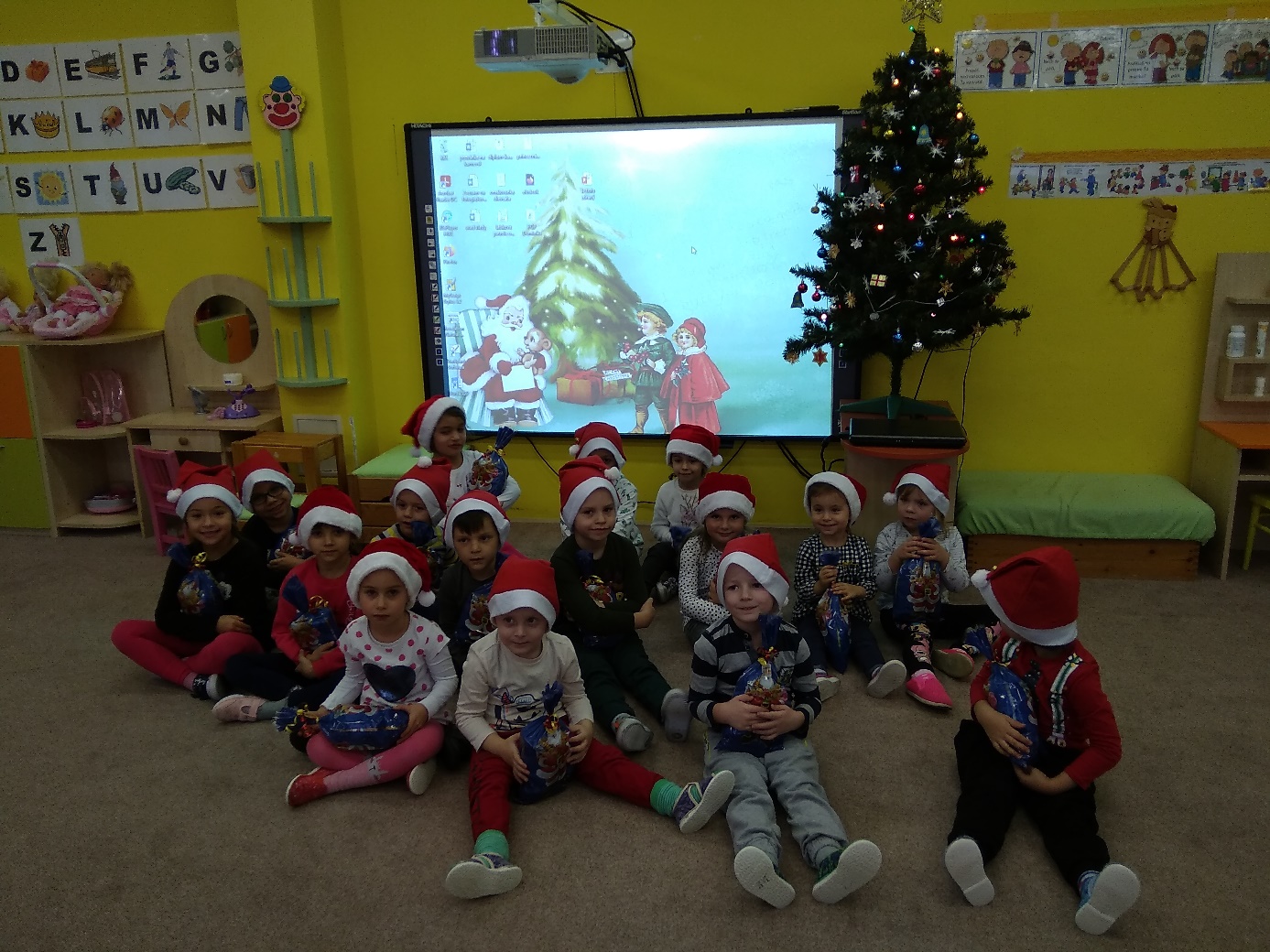 S veľkými balíčkami sme boli veľmi spokojní. Rozhodli sme sa, že budeme poslúchať celý budúci rok, aby o rok boli balíčky ešte väčšie.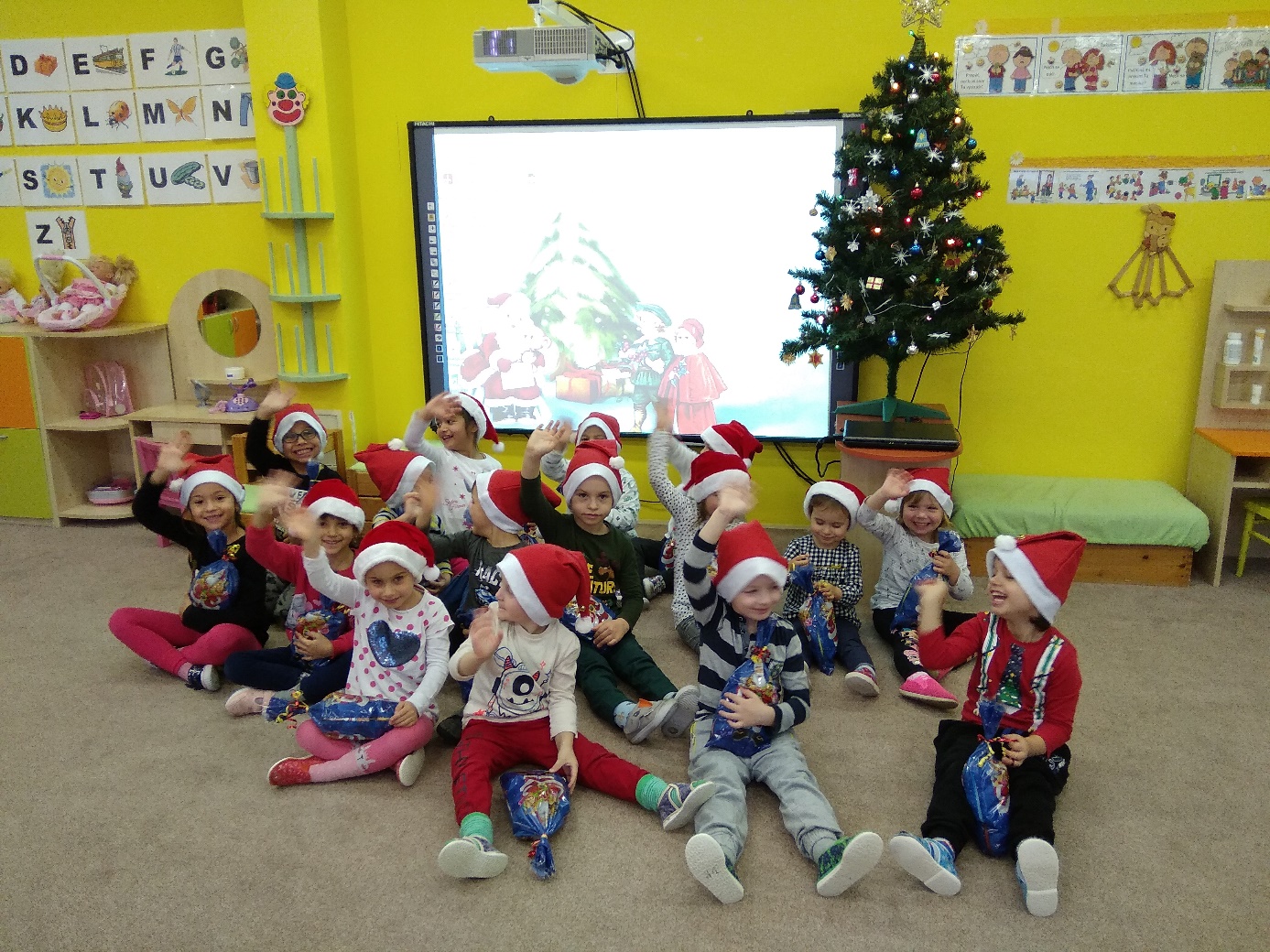 Ďakujeme za darčeky milý Mikuláš, stretneme sa v hojnom počte o rok zas. Vzhľadom na situáciu ste sa vy rodičia nemohli tohtoročného Mikuláša zúčastniť. Preto sme každé dieťa odfotili a ako prekvapenie tu máme pre vás aj video  Nemusíte sa báť, video sa nedá vyhľadať a prístup k nemu má len ten, kto má nasledujúci odkaz:>>> https://youtu.be/Xk1RAGEGpZU <<<